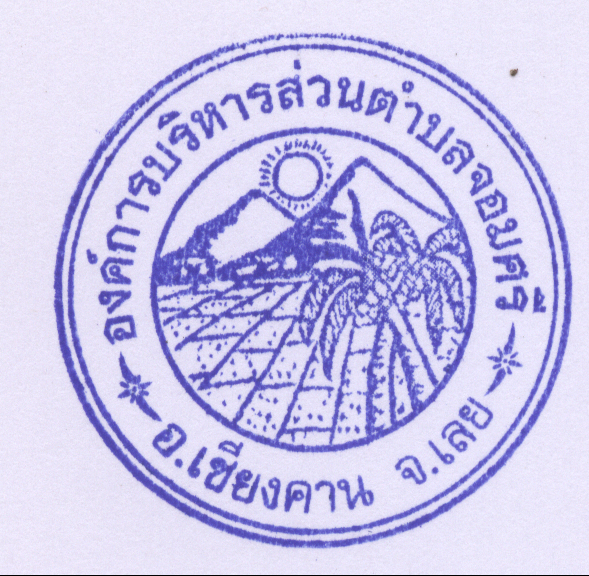 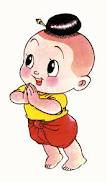 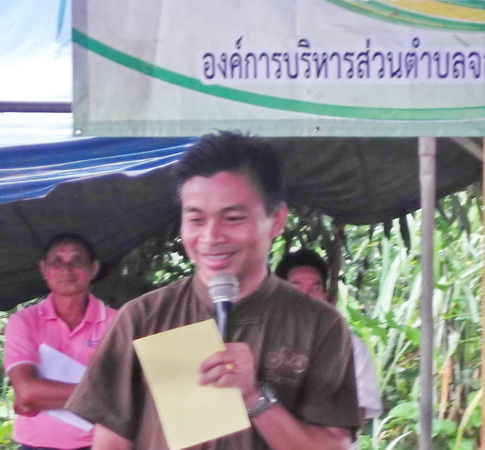   ✽โครงการอบต.เคลื่อนที่ให้บริการประชาชน ➠ เมื่อวันที่ 5 สิงหาคม  2557  องค์การบริหารส่วนตำบล จอมศรี  ดำเนินงานตามโครงการ อบต. เคลื่อนที่ให้บริการประชาชน (เพื่อให้บริการจ่ายเบี้ยยังชีพผู้พิการและผู้สูงอายุ ที่ประสงค์   รับเงินสด   ให้บริการตรวจสุขภาพเบื้องต้น และแถมท้ายเหมือนทุกเดือนคณะผู้บริหาร สมาชิกสภา                                                                    อบต.จอมศรี หัวหน้าส่วนราชการ ได้มอบรางวัลแก่ผู้โชคดีด้วย ยินดีด้วยนะ...ครับทุกท่าน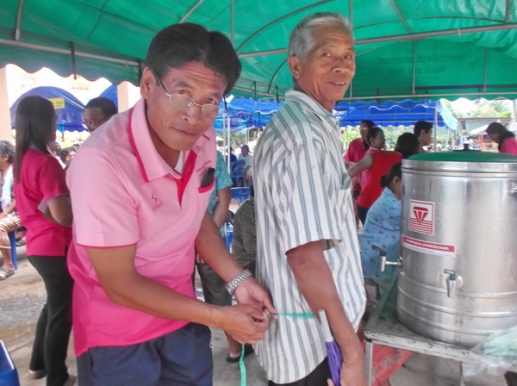 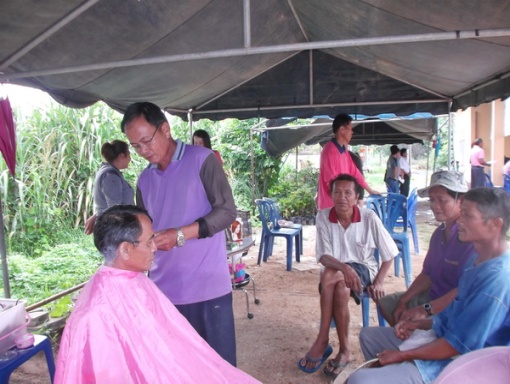 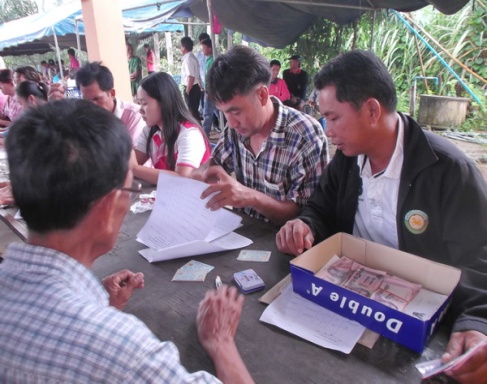 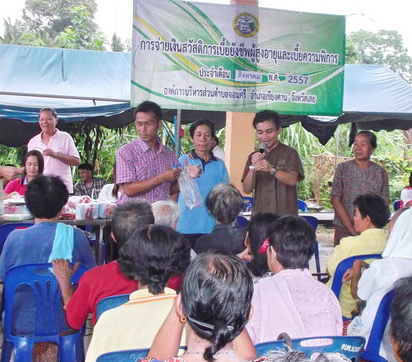 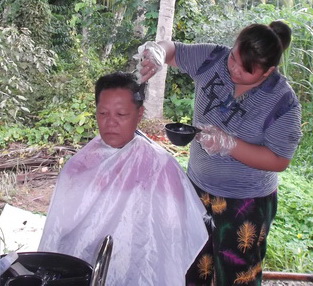 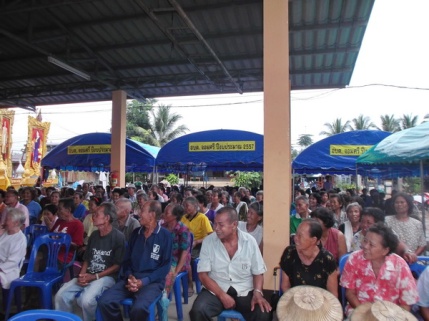 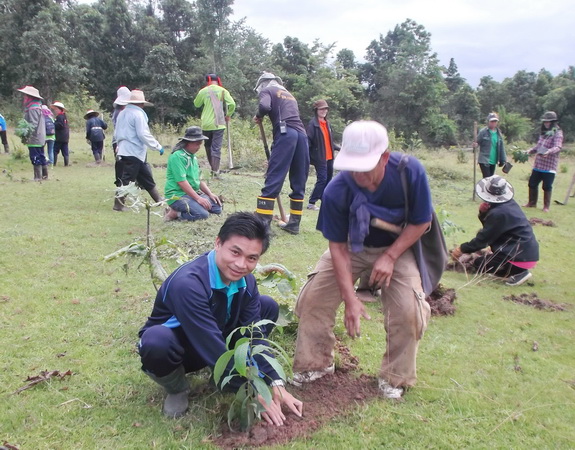 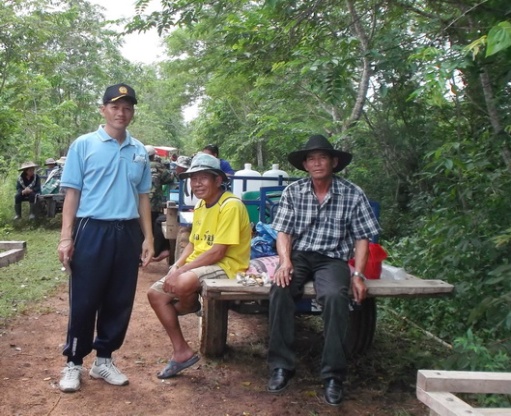 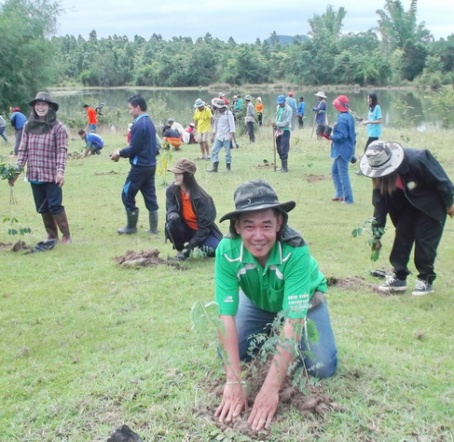 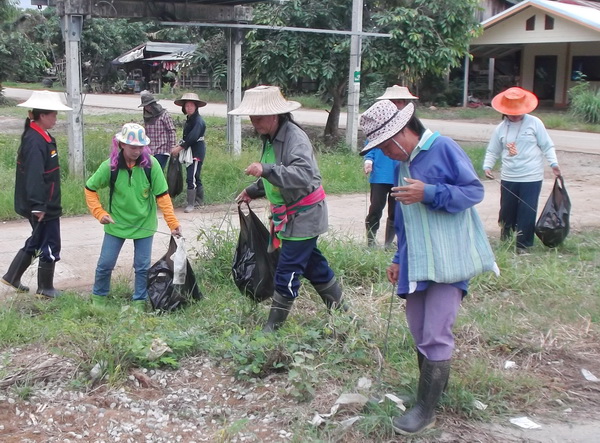 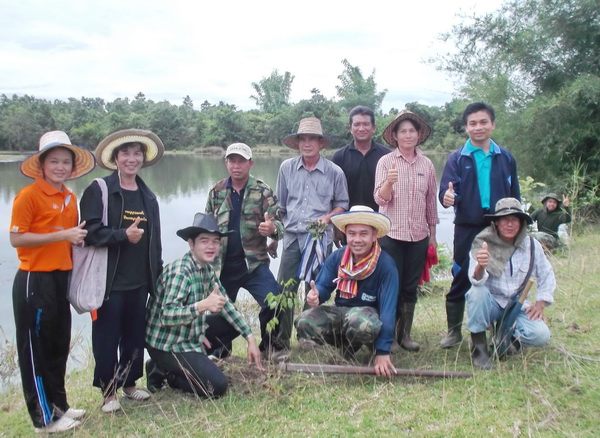 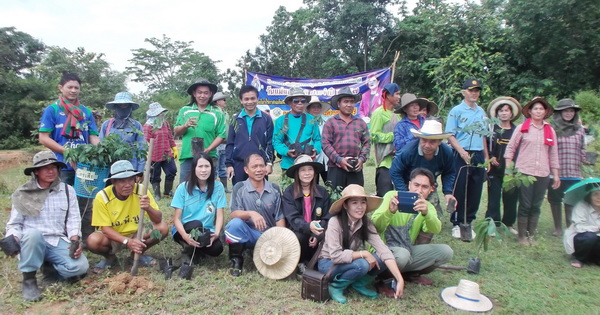 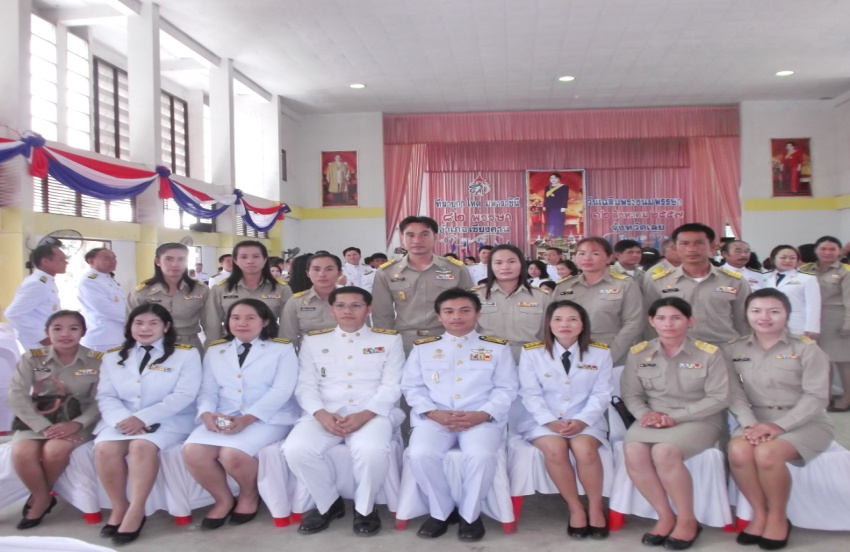 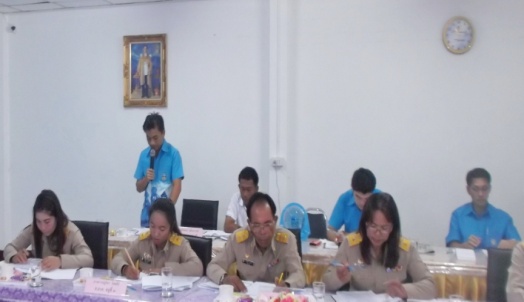 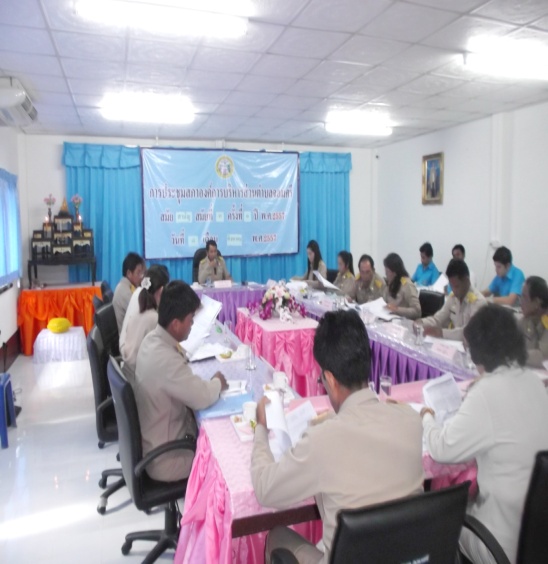 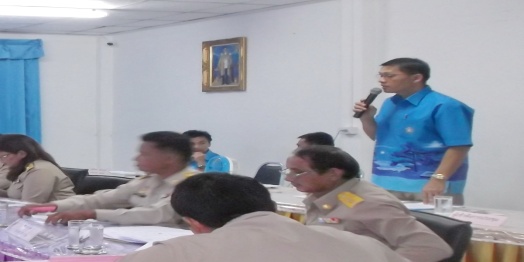 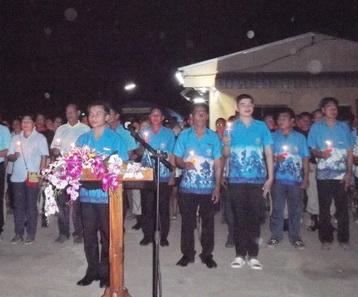 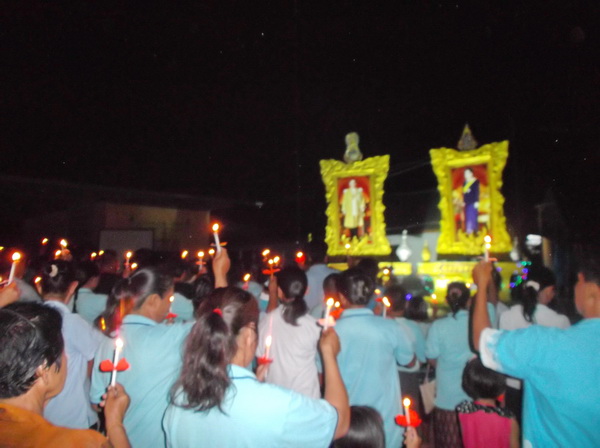 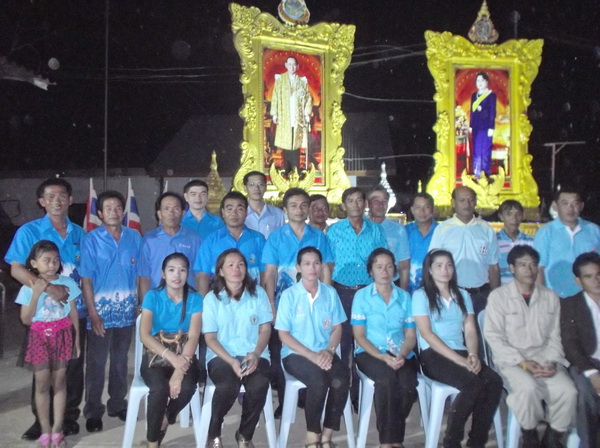 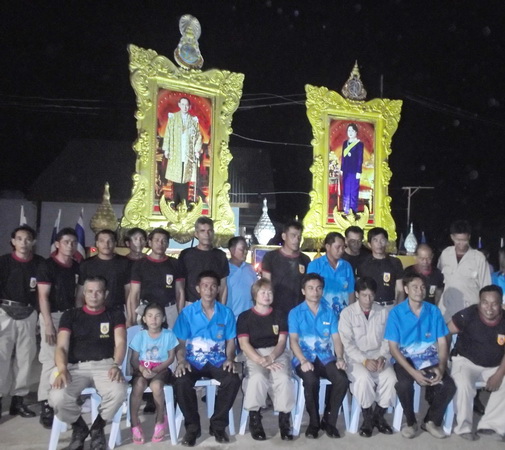 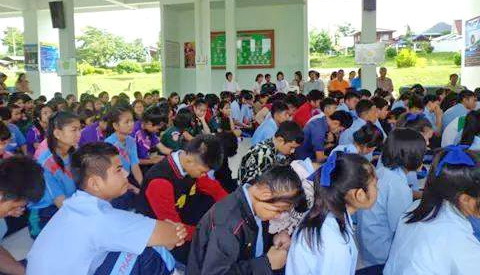 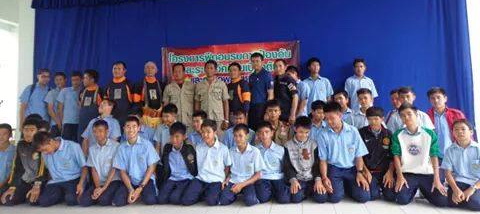 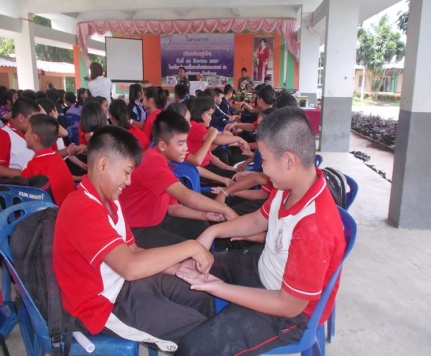 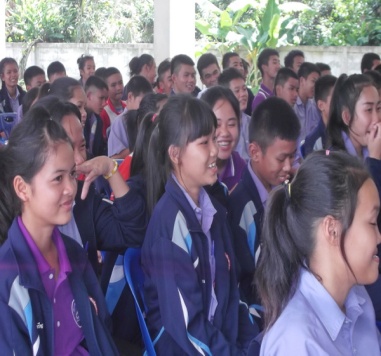 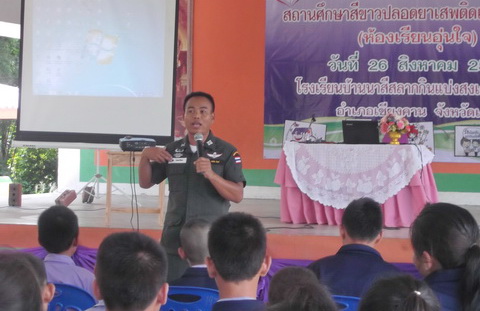 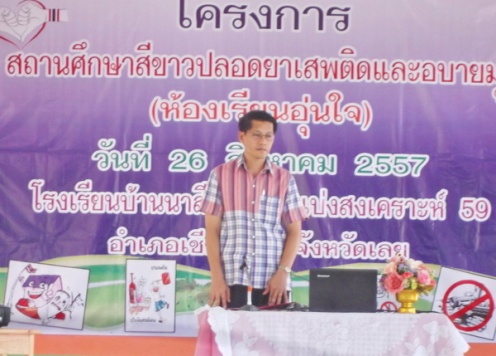 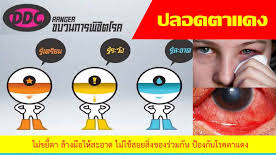 